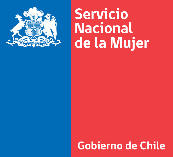 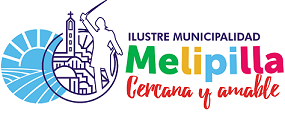 CONCURSO PARA PROVEER CARGO DE MONITOR/A SOCIAL CENTRO DE LA MUJER Llámese a Concurso Público para proveer el cargo de Monitor/a Social, Municipalidad de Melipilla, programa en convenio con el Servicio Nacional de la Mujer y Equidad de Género, SERMANEG. BASES DEL CONCURSO Cargo: MONITOR/A SOCIAL Jornada completa.Perfil del Cargo • Título profesional o técnico del área de las ciencias sociales. • Experiencia comprobable en intervención con mujeres víctimas de violencia de género. • Experiencia comprobable trabajo en redes, intersectorial y territorial. • Esperable conocimiento y manejo teórico metodológico en intervenciones sociales con Enfoque de Género y Enfoque de Derechos Humanos. Competencias Personales • Manejo y aplicabilidad de marco ético y valórico en el contexto de la violencia de género. • Empatía, sensibilidad y motivación para trabajar con mujeres víctimas de violencia de género. • Buen trato hacia las mujeres usuarias. • Adaptabilidad y flexibilidad. • Compromiso y alta tolerancia a la frustración. • Motivación por el logro, eficiencia y eficacia en el marco de cumplimiento de los objetivos de intervención del dispositivo del Centro de la Mujer. • Iniciativa y creatividad. • Aplicación de conocimientos y experiencia previa. • Excelentes relaciones interpersonales y manejo en resolución de conflictos. • Capacidad y actitud de colaboración, trabajo en equipo y coordinación interdisciplinaria. Principales Funciones • Participar y colaborar en el proceso del Diagnóstico Territorial de VCM que orientará la planificación de Atención y Prevención del Centro de la Mujer. • Participar en el proceso de planificación y ejecución de las acciones que desarrollará el equipo del Centro, de acuerdo a las Orientaciones Técnicas. • Participar de reuniones de coordinación de equipo y técnicas del Centro de la Mujer. • Realización de las atenciones de primera acogida y coordinación de la recepción de las derivaciones a la red para iniciar el proceso de orientación e información a las mujeres consultantes. • Realizar los procesos de seguimiento de acuerdo a las orientaciones técnicas. • Realizar en conjunto con profesionales de la triada, coordinación de visitas de seguimiento domiciliarias. • Llevar control de la gestión de casos de primera acogida y poblamiento en VCM de las fichas de OI y Procesos de seguimiento. • Colaborar en la ejecución del trabajo preventivo o el Programa de Prevención según corresponda. • Llevar registro estadísticos actualizados de las fichas de orientación e información, flujos de derivaciones de la red al Centro de la Mujer, en los formatos que defina SERNAMEG. • Realización de informes de acuerdo a la gestión que corresponda a sus funciones. • Gestionar según corresponda la realización de derivaciones asistidas a la red y/o referenciadas de manera oportuna respecto de la situación evaluada de las mujeres consultantes que no responden al perfil del Centro de la Mujer. • Responsable de mantener registros de las intervenciones de acuerdo a sus funciones organizada, actualizada de manera eficiente, eficaz y oportuna. • Participar de instancias y espacios de autocuidado del equipo de acuerdo a las orientaciones técnicas. Documentación requerida • Curriculum Vitae Actualizado (indicando referencias) • Copia de título profesional. • Certificados que acrediten formación complementaria. • Certificados de Experiencia comprobable. • Certificado de antecedentes. • Copia Cédula de Identidad. 